Анкета                      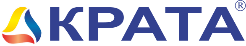 Претендента на должность _________________________________________Фамилия Имя Отчество:_____________________________________________________________Дата рождения: ______________    Гражданство:____________  Контактный телефон: __________________________________  E-mail: __________________________Семейное положение ___________________ Отношение к воинской обязанности_________________Адрес фактического места жительства: ____________________________________________________Сведения о близких родственниках (муж, жена, отец, мать, родные братья/ сестры, дети):Образование:Дополнительное образование:______________________________________________________________________________________________________________________________________________________________________________Навыки владения ПК, с какими программными продуктами приходилось работать:______________________________________________________________________________________________________________________________________________________________________________Знание иностранных языков, степень владения:__________________________________________________________________________Трудовая деятельность (укажите в хронологическом порядке, начиная с последнего места:Желаемый уровень зарплаты: ___________________________________________________________Ваше хобби: ____________________________________________________________________________Какую информацию Вы хотели бы добавить о себе: _________________________________________________________________________________________________________________________________Заявлениео согласии на обработку персональных кандидатов, зачисленных во внешний кадровый резервЯ даю согласие АО «Пигмент» на обработку своих персональных данных, в том числе, следующих действий: сбор, систематизацию, накопление, хранение, уточнение, использование, распространение (в том числе передача), обезличивание, блокирование, уничтожение персональных данных, а также осуществление любых иных действий с персональными данными с учетом законодательства Российской Федерации.Против проверки предоставленной мною информации не возражаю.Дата заполнения _______________	Подпись________________Степень родстваФамилия Имя Отчество, дата рожденияМесто работы, должностьАдрес, телефонДата поступленияДата окончанияНаименование учебного заведенияСпециальностьДаты приёма и увольненияНаименование организации, должностьАдрес организацииПричина увольнения опишите выполняемые обязанности__________________________________________________________________________________ __________________________________________________________________________________ __________________________________________________________________________________ __________________________________________________________________________________ опишите выполняемые обязанности__________________________________________________________________________________ __________________________________________________________________________________ __________________________________________________________________________________ __________________________________________________________________________________ опишите выполняемые обязанности__________________________________________________________________________________ __________________________________________________________________________________ __________________________________________________________________________________ __________________________________________________________________________________ опишите выполняемые обязанности__________________________________________________________________________________ __________________________________________________________________________________ __________________________________________________________________________________ __________________________________________________________________________________ опишите выполняемые обязанности__________________________________________________________________________________ __________________________________________________________________________________ __________________________________________________________________________________ __________________________________________________________________________________ опишите выполняемые обязанности__________________________________________________________________________________ __________________________________________________________________________________ __________________________________________________________________________________ __________________________________________________________________________________ опишите выполняемые обязанности__________________________________________________________________________________ __________________________________________________________________________________ __________________________________________________________________________________ __________________________________________________________________________________ опишите выполняемые обязанности__________________________________________________________________________________ __________________________________________________________________________________ __________________________________________________________________________________ __________________________________________________________________________________ опишите выполняемые обязанности__________________________________________________________________________________ __________________________________________________________________________________ __________________________________________________________________________________ __________________________________________________________________________________опишите выполняемые обязанности__________________________________________________________________________________ __________________________________________________________________________________ __________________________________________________________________________________ __________________________________________________________________________________опишите выполняемые обязанности__________________________________________________________________________________ __________________________________________________________________________________ __________________________________________________________________________________ __________________________________________________________________________________опишите выполняемые обязанности__________________________________________________________________________________ __________________________________________________________________________________ __________________________________________________________________________________ __________________________________________________________________________________